Storage Tank Section
  denr.sd.gov/Tanks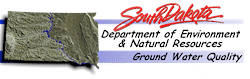  Proposed UST rules           changes - 2018This fact sheet describes the proposed UST rules changes for the regulated tanks.Walk-through inspections by owners/operators (Class A&B)Starting October 2018:
Monthly - inspect the leak detection equipment and spill prevention equipment (buckets).Annually - inspect the containment sumps.Spill prevention equipment tightness test every 3 yearsMust be tested by October 2021 or have double-walled spill bucket with interstitial monitoring.Overfill prevention equipment inspection every 3 yearsMust be tested by October 2021.
Ensures the equipment is set at the appropriate level.Ensures the ball float is still in working condition. If not, then replace it with either automatic shut-off device or overfill alarm.Tightness test (every 3 years) for containment sumps used for piping leak detectionMust be tested by October 2021.Release detection requirements for emergency generator tanks
New tanks must have leak detection after October 2018.Existing tanks must have leak detection by October 2021.Eliminates Ball-Float Valves as overfill protectionExisting ball-float valves are grandfathered in provided they are in working condition.Must be tested by October 2021 to make sure they are in working condition.Starting October 2018Notification 30 days prior to switching to >10% ethanol or >20% biodiesel.Test within 30 days after repair to spill or overfill equipment.Change of Ownership Notification (DENR’s Change of Ownership Form).Removed past deferrals for field constructed tanks and airport hydrant systems; they must comply with the UST requirements by October 2021.